							Toruń, 10 czerwca 2024 roku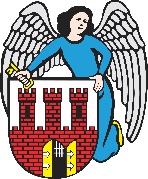     Radny Miasta Torunia        Piotr Lenkiewicz								Sz. Pan								Paweł Gulewski								Prezydent Miasta ToruniaWNIOSEKPowołując się na § 18.1 Regulaminu Rady Miasta Torunia zwracam się do Pana Prezydenta z wnioskiem:- o ponowne przystąpienie Gminy Miasta Toruń do Stowarzyszenia Europejski Szlak Gotyku CeglanegoUZASADNIENIEDnia 26 czerwca 2014 decyzją 809/2014 Rada Miasta Torunia podjęła decyzję o wystąpieniu ze Stowarzyszenia EUROB (Europejskiego Szlaku Gotyku Ceglanego) z siedzibą w Berlinie.Decyzja ta była motywowana m.in. wysokością składki członkowskiej, a także małymi zyskami natury promocyjnej dla samego miasta.Dziś, blisko po 10 latach od tej decyzji wydaje się być bardzo zasadnym aby ponownie rozważyć uczestnictwo w tym ważnym stowarzyszeniu.Toruń był, jest i będzie miastem gotyckim – kompleks Starego Miasta wpisanego na listę światowego dziedzictwa UNESCO jest znakiem rozpoznawczym Grodu Kopernika przede wszystkim na ilość oraz jakość gotyckiej architektury, która jest znana na całym świecie. Polskie miasta, które działają w ww. stowarzyszeniu to Gdańsk, Olsztyn, Chełmno, Grudziąc, Myślibórz, Płock i Sławno. Jeżeli spojrzymy na tą listę, a także gotycki charakter spuścizny jaka się w nich znajduje, nie sposób dziwić się faktowi, że Toruń zrezygnował z udziału w EUROB.Aktywne działanie Gminy Miasta Toruń chociażby w Stowarzyszeniu Miast Nowej Hanzy, pokazuje jak ważne, również w wymiarze kooperacji międzynarodowej, jest uczestnictwo w takich forach miast. Wspólne działania, wizyty studyjne, identyfikacja wizualna, mapowanie i linkowanie – to niektóre z form aktywności, które stanowią wartość dodaną tych międzynarodowych aliansów. Co więcej forum współpracy to zawsze możliwość twórczego rozwijania potencjału partnerskich działań, które mogą owocować wspólnymi transgranicznymi przedsięwzięciami, na które można pozyskiwać zewnętrzne finansowanie.Stojąc obliczu podejmowania próby nowego definiowania Torunia oraz jego lokowania w otoczeniu mikro i makro ekonomicznym, musimy szukać platform współpracy i pozyskiwania nowych połączeń dla zacieśniania więzi międzynarodowych. Głęboko wierzę, że te forma współpracy a także zmiany jakie przez ostatnią dekadę nastąpiły w strukturze EUROB dają nam nową, świeżą perspektywę na twórcze rozwijanie formuły współpracy w tej międzynarodowej organizacji. Co więcej jestem przekonany, że Toruń stać na to, aby w ramach delegacji polskich miast w tym stowarzyszeniu przyjąć rolę lidera i kreatora zmian dla lepszego rozwijania tej platformy współpracy.                                                                        /-/ Piotr Lenkiewicz										Radny Miasta Torunia						Przewodniczący Komisji Kultury i Promocji